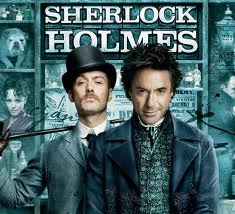 Exercice 1Relie chaque définition au mot qui convient.	/4Exercice 2Traduis en anglais, 6 mots de la liste (au choix) :	/3Exercice 3	/5Une vieille dame vit seule chez elle dans une banlieue de Londres, où il y a beaucoup de délinquance.Ecris deux choses qu’elle devrait faire selon toi :Ecris deux choses qu’elle ne devrait pas faire : Exercice 4	/3Complète la définition : A detective is a person 	Exercice 5Sais-tu parler de New Scotland Yard ? Complète ces phrases :	/5The New Scotland Yard building is located in 	NSY is also called 	NSY was founded in 	Today, NSY employs 	persons.Scotland Yard policemen are called 	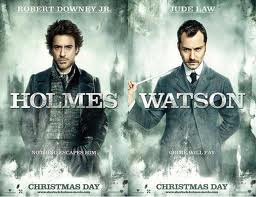 Name: English TestJune 2012Someone or something that proves who committed the crimeClueA false lead that throws the investigator off trackEvidenceAn investigator or detectiveRed herringSomething that gives information toward solving the crimeSleuthVoleurDouble de cléCadenasCambrioleurEmpreintes digitalesChien de gardeLoupeObjets de valeursTraces de pasBraqueurFausse pisteEnquêteur